TERMS OF REFERENCE SUPPLY, DELIVERY, INSTALLATION, TESTING AND COMMISSIONING OF CLOSED CIRCUIT TELEVISION (CCTV) AT PPA HEAD OFFICE BACKGROUNDThe Philippine Ports Authority Head Office intends to upgrade its existing video surveillance system that includes a command and control style operator console, a high video management software system, and high resolution IP based camera and a fiber optic backbone.OBJECTIVESTo provide PPA Head Office a video surveillance system that shall have a platform solution optimized for applications to view, store and manage real time and recorded video in a networked environment. To provide a video surveillance system that has highly scalable and reliable platform to enable customized network based surveillance applications.To provide a fiber optic backbone for the video surveillance network infrastructure that would provide IP connectivity for cameras and Monitoring Stations.  SCOPE OF WORKS Supply, Delivery, Installation, Testing and Commissioning of Brand new Closed Circuit Television (CCTV) to include: *installation Multi-mode Fiber Optic Cable*Installation of Category 6 cable*Installation of Indoor/Outdoor Cameras*Installation of Fully Managed Power over Ethernet (POE) Switch  Conduct Training of CCTV Operators TECHNICAL SPECIFICATIONSIndoor/Outdoor Camera Technical SpecificationsFully Managed Power over Ethernet (POE) Switch Technical SpecificationsMulti-Mode Fiber Optic Cable Technical SpecificationsCategory 6 Cable Technical SpecificationsOTHER TERMS AND CONDITIONSUpon delivery, actual demonstration and familiarization including training of personnel on the features and operation of the equipment shall be conducted by the supplier.   WARRANTYThree (3) years for service and product (indoor/otdoor camera)Lifetime warranty on power Ethernet switchTwenty (20) year warranty on Fiber Optic Cable and Category 6 CableCONTRACT DURATION The proposed Re- bidding for the Supply, Delivery, Installation, Testing and Commissioning of Closed Circuit Television (CCTV) at PPA Head Office should be completed and delivered within Fifteen (15) Calendar days from receipt of Notice to Proceed.DOCUMENTARY REQUIREMENTS Legal DocumentSEC/DTI/CDA Registration CertificateValid Mayor’s PermitTax Clearance CertificatePhilGEPS Registration CertificationJoint Venture Protocol/Agreement (for JV proponents)Authority of the Representative to Negotiate (e.g. Secretary Certificate/Affidavit as Sole Proprietor)B.  Financial Document2014 Audited Financial Statement duly received by the BIRComputation of the Net Financial Contracting Capacity (NFCC)Annual Tax Income ReturnTechnical DocumentTechnical Proposal FormBrochures or Technical Data SheetStatement of on-going contracts (private and government)Statement of single/two similar largest contract the aggregate amount is equivalent to ABCBUDGETThe Approved Budget for the Contract shall be TWELVE MILLION PESOS (Php 12,000,000.00)										Annex “A” 					Floor Plan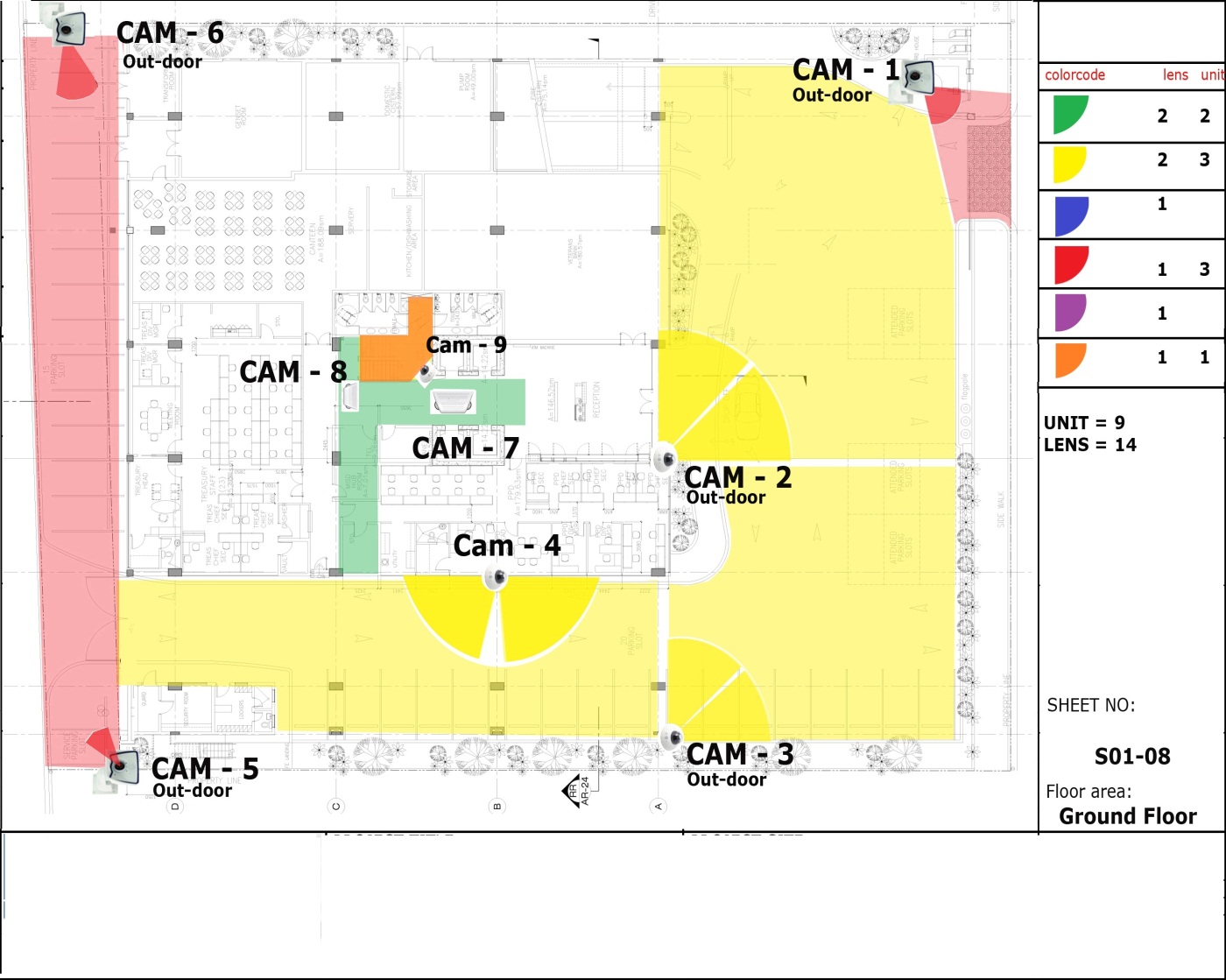 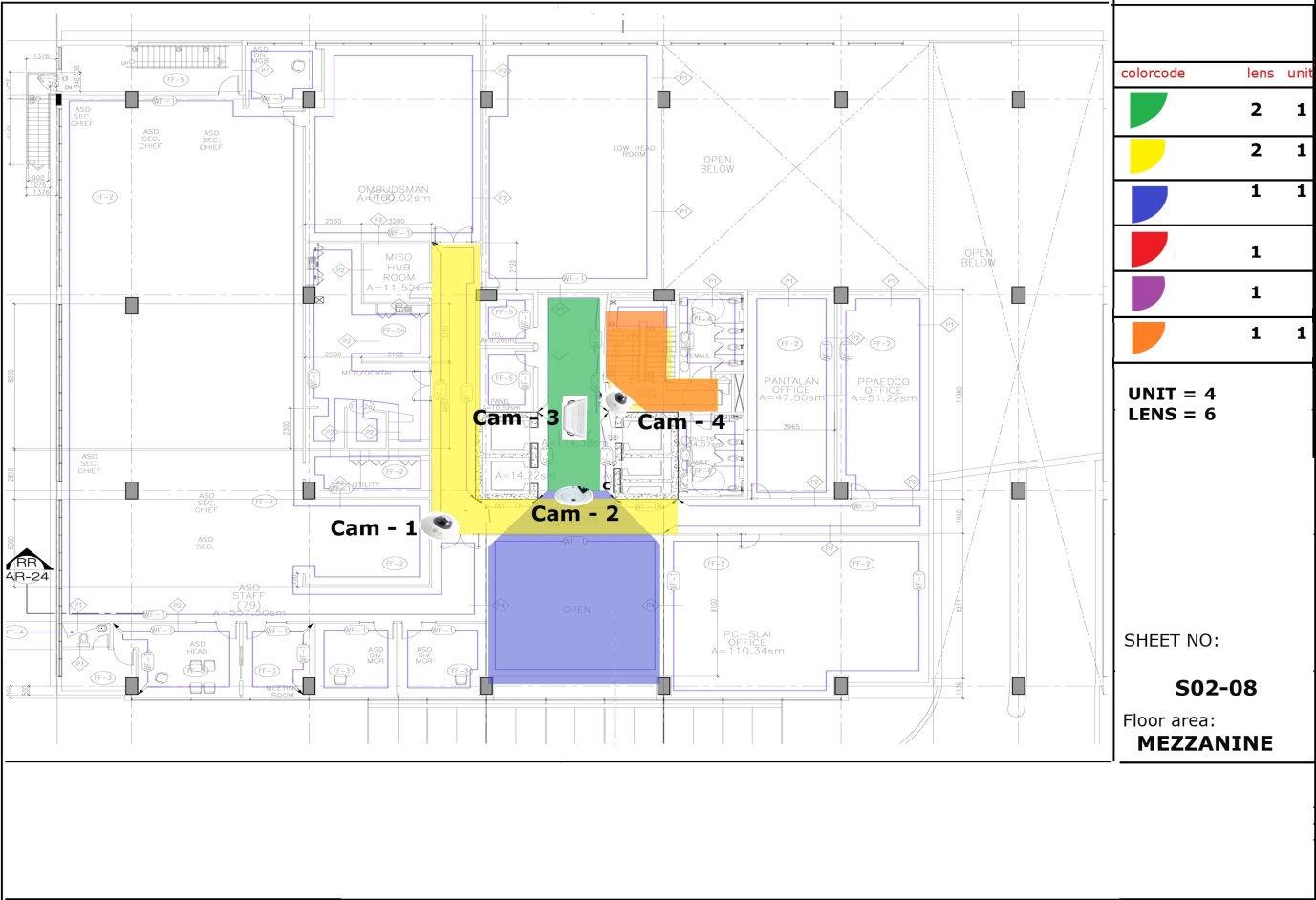 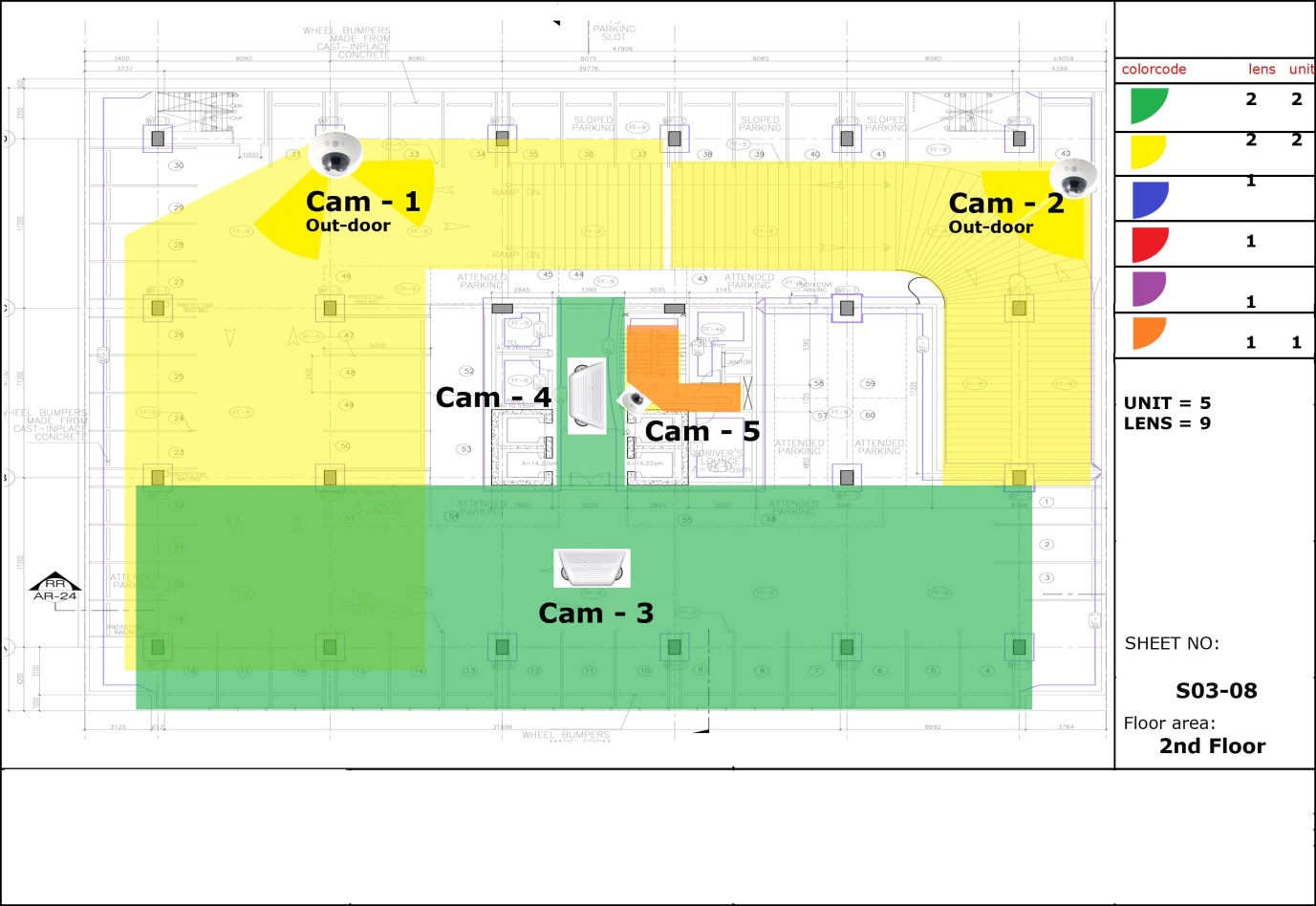 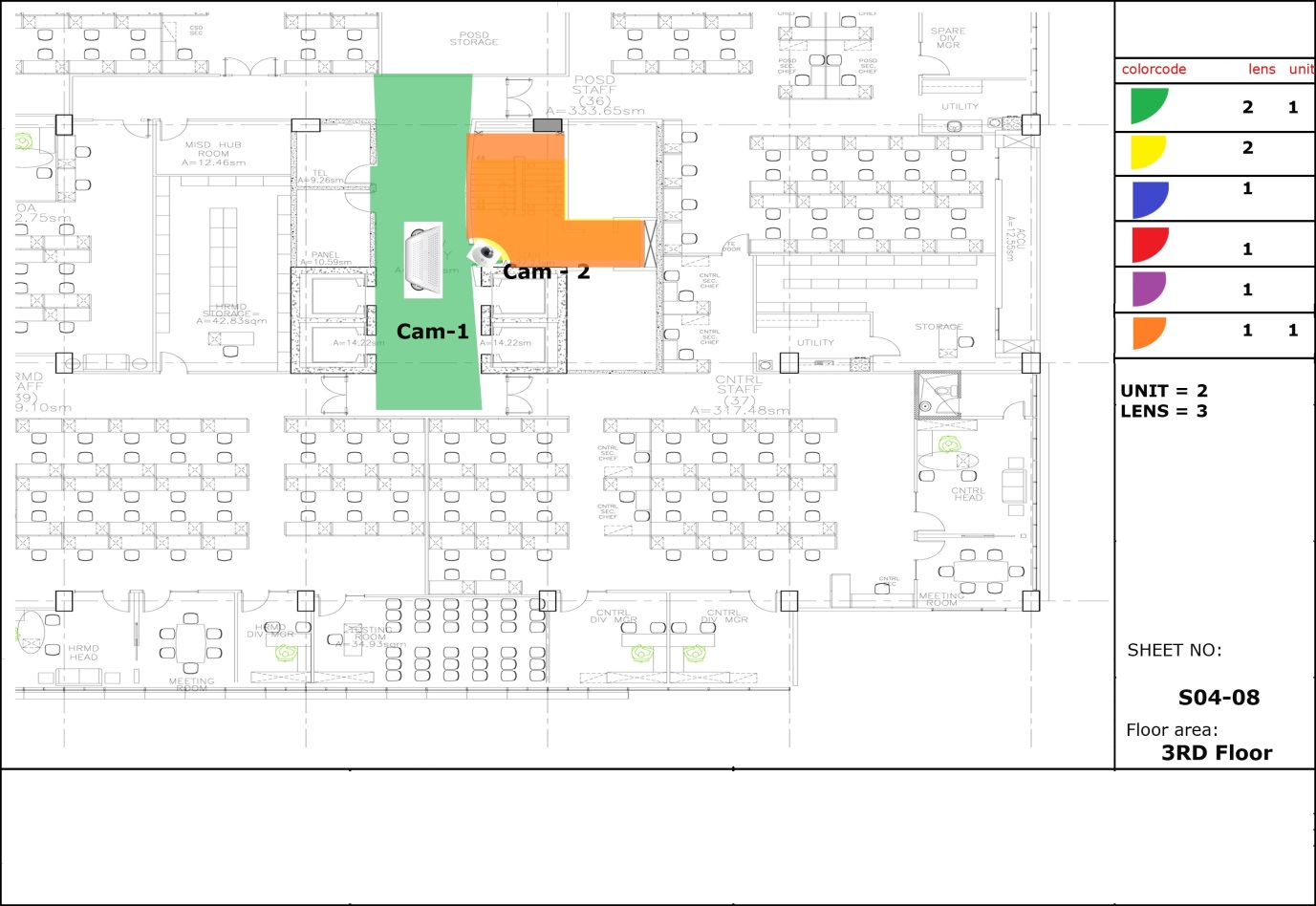 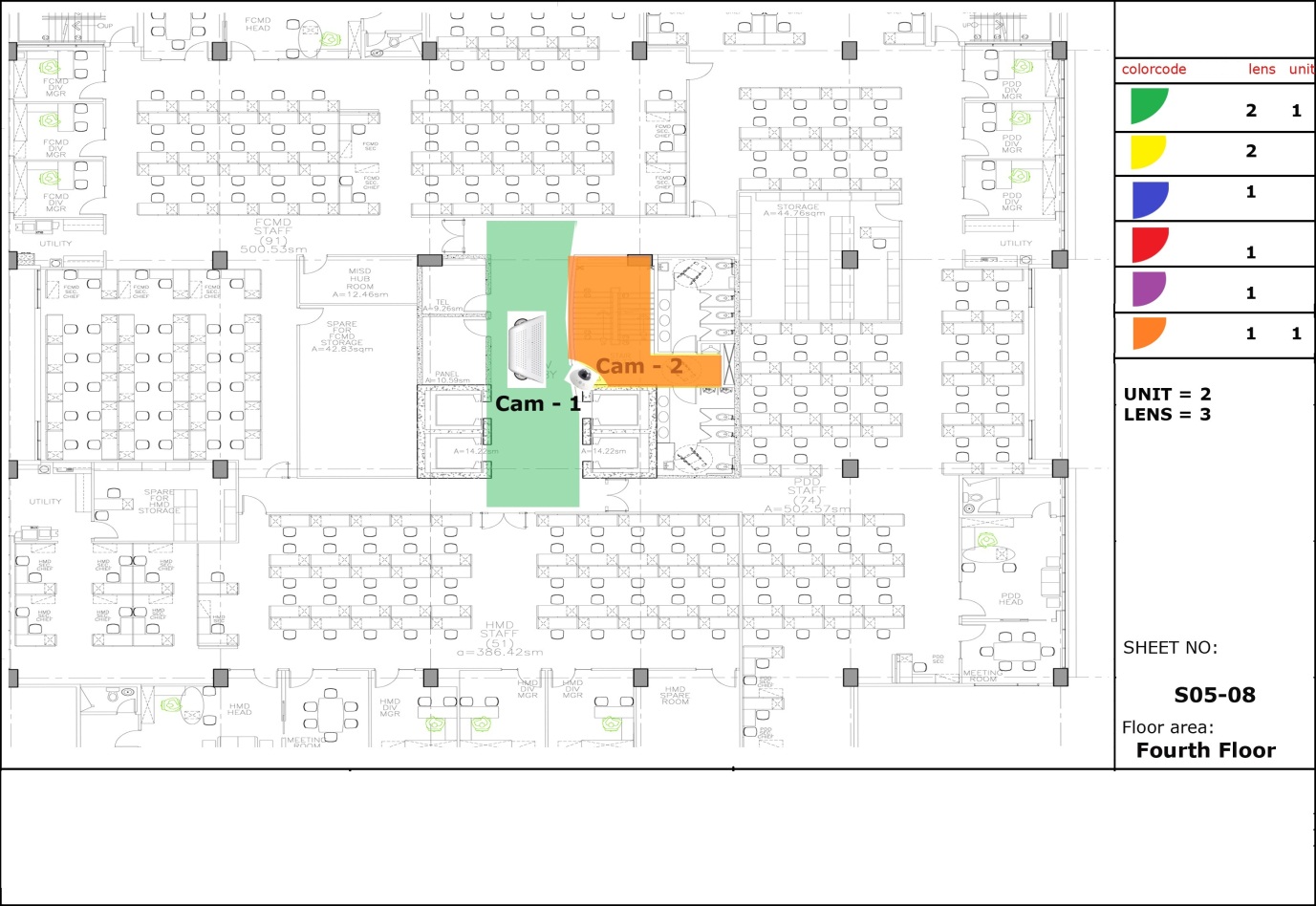 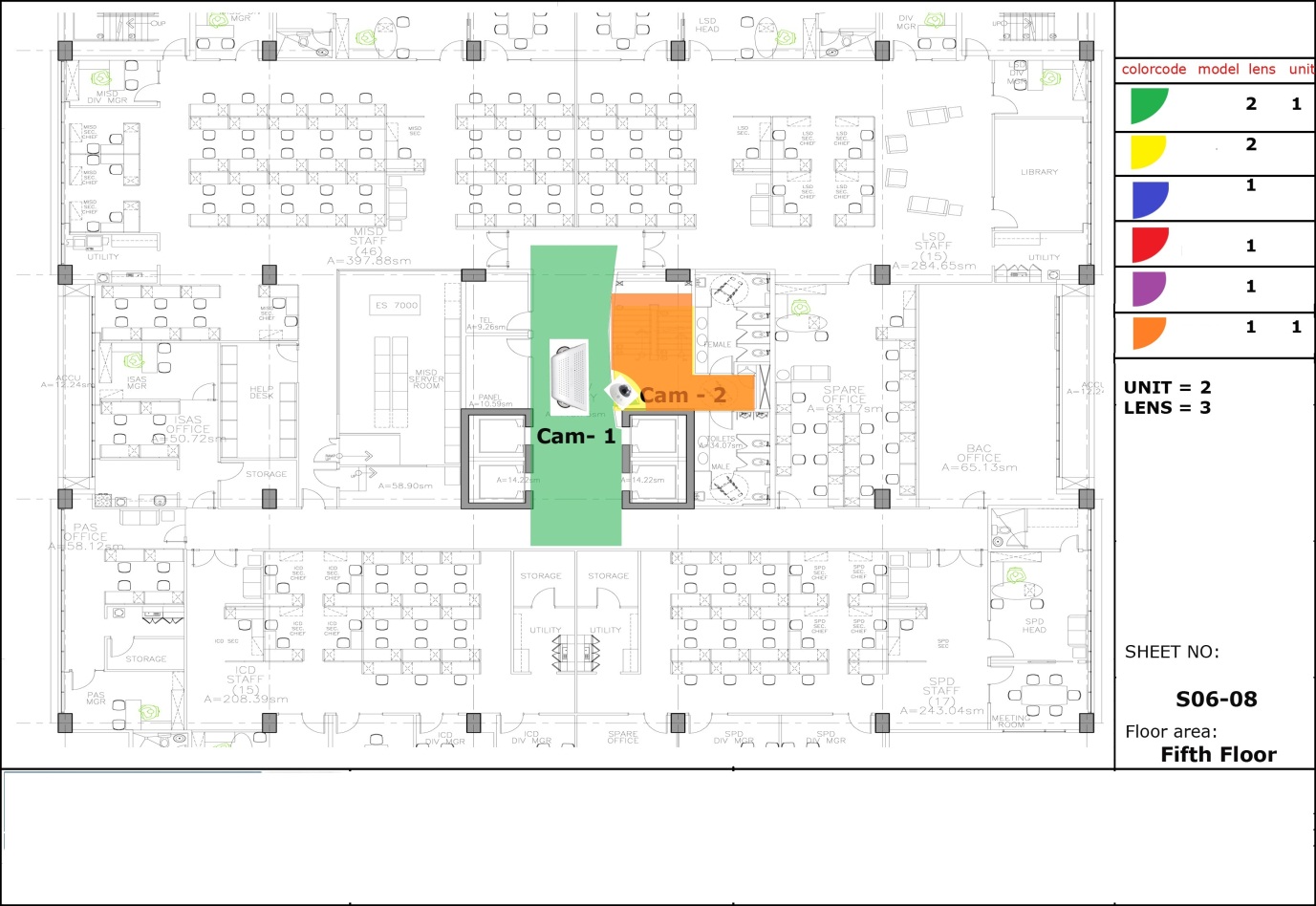 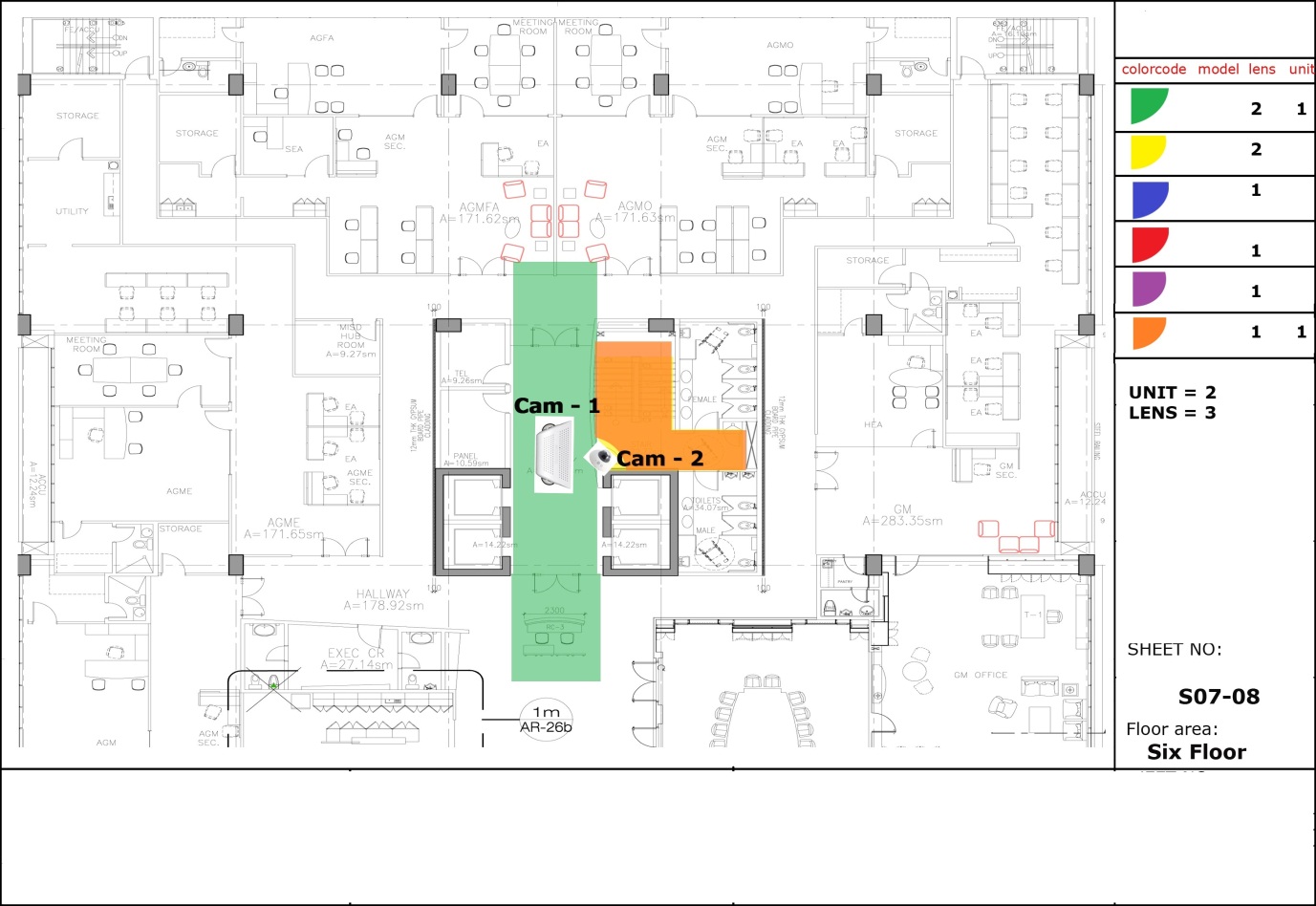 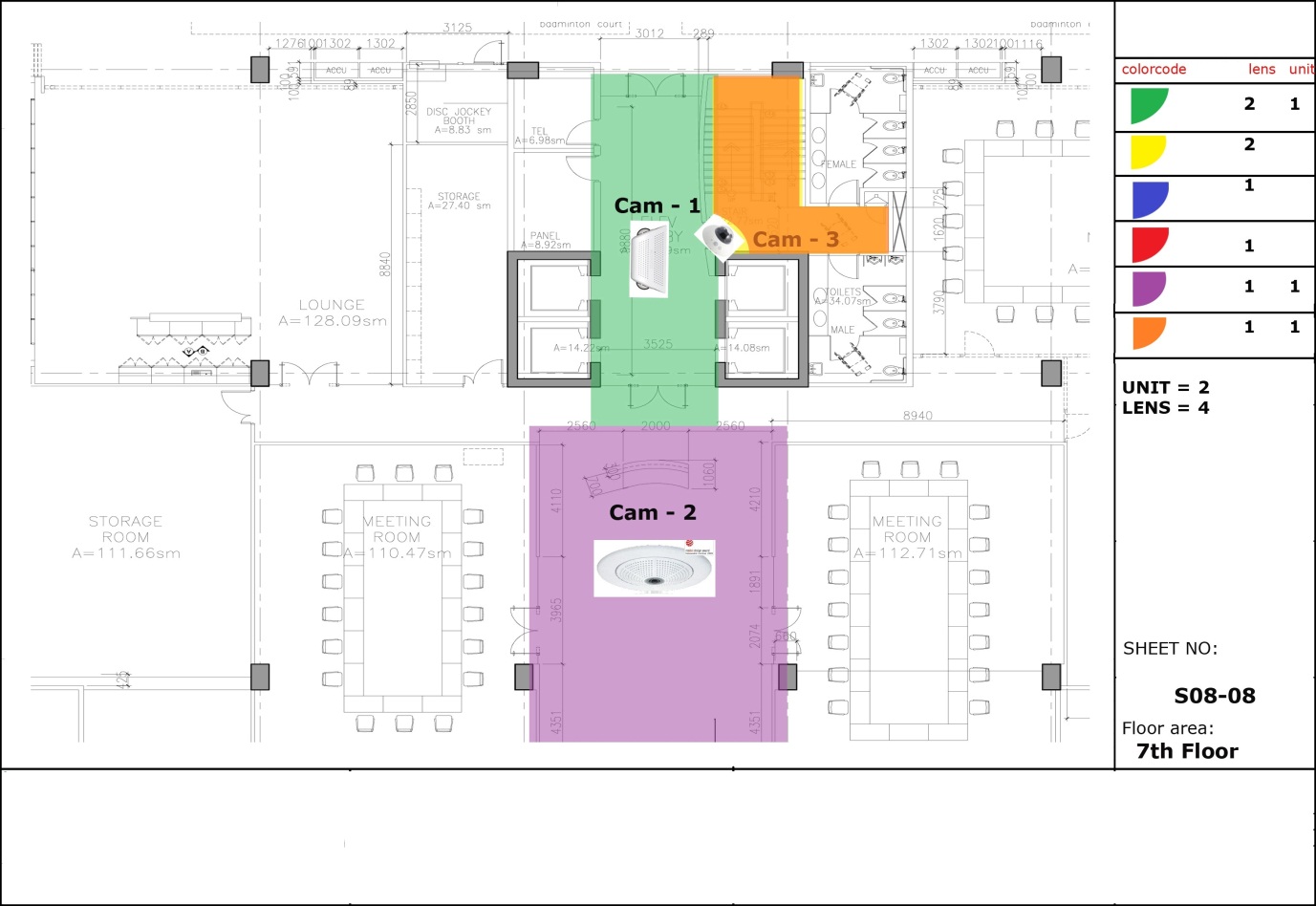 										Annex “B”				      OTHER SPECIFICATIONSItemSpecificationImage sensor1/2.5" CMOS, 5 megapixel, progressive scan
L12 (180°x160°), L25 (82°x61°)Lens options12 to 160mm format horizontal angle 180°C to 13°C                                         Max Frame rate (MxPEG)HD (1280x720): 30 fps, MEGA: 30 fps, QXGA: 20 fps, 6MEGA: 8 fpsDVR recordingMicroSD Slot (recording inside the camera), up to 64GB; 4-GB card preinstalledExternal StorageDirectly on NAS and PC/Server without additional recording softwareOperating conditionIP66, - 30°C to +60°C (-22"F to +140"F)Image Processing Backlight compression, automatic while balance, image distortion correction, panorama image, motion detection, Sensor Virtual PTZDigital Pan/Tilt/Zoom, continuous 8x zoomAlarm/EventsVideo Motion, external signals, temperature sensor, PIR, microphone, shock detector, notification via eMail, FTP, telephony (VoIP, SIP), visual/acoustic alarm, pre- and post-alarm imagesFlexible event logic:YesSensor resolutionColor: 2592x1944 pixels Black & White: 2592x1944 pixelsCompressionMxPEG, M-JPEG, JPEG, H.264 (SIP Video Only)Min. light sensitivity:Color: 0.25 lux (t=1/60s) • 0.013 lux (t=1/1s)B/W: 0.05 lux (t=1/60s) • 0.0025 lux (t=1/1s)AudioIntegrated microphone and Speaker (Voip) lip-synchronous audio, intercom, sound recordingInternal SensorsTemperature, PIR, microphone illumination, shock detectorInterfacesEthernet 10/100, MiniUSB, MxBusSecurityUser-/Group management, HTTPS/SSL, IP address filter, IEEE 802.1x, Intrusion DetectionCertificatesEMV (living environments, industry), CE, FCC, 2011/65EU, 2004/108/EG, UL 60950, CSA C22.2, EN 55022:2010, EN 55024:2010, DIN EN 61000-6-1:2007, DIN EN 61000-6-2005, CISPR 22:2008 mob., EN 50121-4:2007, CFR 47, FCC Part 15B, Ctick AS/NZS 3548Power SupplyPoE+ IEEE 802.3at  4to5W max IEEE 802.3at, variable PoE class, typ. 4.5 WSoftware (free of charge)Video Management System, (MXCC, MXMC and IOS app) free of charge OthersIntelligent Motion Detection, Number Plate recognition, Lowlight exposure optimization, Fail over storage, Simultaneous Recording, Event Search & Live Viewing, High-Resolution Digital Image Rather Than TV Quality, Decentralized Concept, No Storage Limit, Unlimited scalability.Outdoor:Outdoor, weatherproof (IP66), -30...+60 °CSensor modules:L12 - L160, horizontal angle 180° to 13°Max. image size:with 2 sensor modules: 4096 x 1536 (6.2 MEGA)Zoom/Pan:Continuous up to 8x Zoom + Pan/Tilt (digital)Max. frame rate:30 fps (MEGA)Min. light sensitivity:Color: 0.25 lux (t=1/60s) • 0.013 lux (t=1/1s)B/W: 0.05 lux (t=1/60s) • 0.0025 lux (t=1/1s)Interfaces:Ethernet 10/100 Mbit, MiniUSB, MxBus,In/Out and RS232 with accessoriesInternal DVR:Up to 128 GB with MicroSD cardAudio functionsMicrophone and speaker integrated,lip-synchronous audio, two-way speaker, audio recordingPower supply:PoE (IEEE 802.3af/t) • PoE-Klasse variable • typ. 5.0 WSoftware Video-Management-Software(included), Control room software (included)Alarm/Ereignisse:VideoMotion, external signals, temperature sensor, PIR, microphone, shock detector, notification via eMail, FTP, telephony (VoIP, SIP), visual/acoustic alarm, pre- and post-alarm imagesFlexible event logic:yesExternal storage:Up to 4 TB on PC/Server/NASWarrantyThree (3) Year Service and ProductItemSpecificationPorts24 RJ-45 autosensing 10/100/1000 ports (IEEE 802.3 Type 10BASE-T, IEEE 802.3uType 100BASE-TX, IEEE 802.3ab Type 1000BASE-T); Duplex: 10BASE-T/100BASE-TX: half or full; 1000BASE-T: full only4 fixed Gigabit Ethernet SFP ports1 Dual-personality (RJ-45 or USB micro-B) serial console portTraffic prioritization (IEEE 802.1p)allows real-time traffic classification with support for eight priority levels mapped to either two or four queues; uses weighted deficit round robin (WDRR) or strict priority (SP)Port-based:prioritize traffic by specifying a port and priority levelVLAN-basedprioritize traffic by specifying a VLAN and priority levelClass of Service (CoS)sets the IEEE 802.1p priority tag based on IP address, IP Type ofService (ToS), Layer 3 protocol, TCP/UDP port number, source port, and DiffServRate limitingsets per-port ingress enforced maximums for all ingressed traffic, or for broadcast, multicast, or unknown destination trafficLayer 4 prioritizationenables prioritization based on TCP/UDP port numbersFlow controlhelps deliver reliable communication during full-duplex operationWeb graphical user interface (GUI)HTML-based easy-to-use graphical interface allows configuration of the switch from any Web browserCommand-line (CLI)robust command-line interface provides advanced configuration and diagnosticsSimple Network Management Protocol (SNMPv1/v2c/v3)allows a switch to be managed with a variety of third-party network management applicationsVirtual stackingsingle IP address management of up to 16 switchessFlow (RFC 3176)wire-speed traffic accounting and monitoring configured by SNMPand CLI with three terminal encrypted receiversIEEE 802.1AB Link Layer Discovery Protocol (LLDP)automates device discovery protocol for easy mapping by network management applicationsLoggingprovides local and remote logging of events via SNMP (v2c and v3) and syslog; provides log throttling and log filtering to reduce thenumber of log events generatedPort mirroringallows traffic to be mirrored on any port or a network analyzer to assist with diagnostics or detecting network attacks• RMON (remote monitoring)provides advanced monitoring and reporting capabilities for statistics, history, alarms, and eventsFind-Fix-and-Informfinds and fixes common network problems automatically, then informs the administratorFriendly port namesallow assignment of descriptive names to portsDual flash imagesprovide independent primary and secondary operating system files for backup while upgradingMultiple configuration filesallow multiple configuration files to be stored to a flash imageLocator LEDallows users to set the locator LED on a specific switch to either turn on, blink, or turn off; simplifies troubleshooting by making it easy to locate a particular switch within a rack of similar switchesPer-port LEDsprovides an at-a-glance view of status, activity, speed, and full-duplex operationPower and fault LEDsdisplay any issuesIPv6 hostallows the switch to be deployed and managed at the edge of an IPv6 networkDual stack (IPv4/IPv6)supports connectivity for both protocols; provides a transition mechanism from IPv4 to IPv6MLD snoopingforwards IPv6 multicast traffic to the appropriate interface; prevents IPv6 multicast traffic from flooding the networkIEEE 802.3af Power over Ethernet (PoE)provides up to 15.4 W per port to IEEE 802.3af-compliant PoE-powered devices such as IP phones, wireless access points, and security camerasIEEE 802.3at Power over Ethernet Plusprovides up to 30 W per port to IEEE 802.3 for PoE/PoE+ powered devices such as video IP phones, IEEE 802.11n wireless access points, and advanced pan/tilt/zoom security camerasAuto-MDIXadjusts automatically for straight-through or crossover cables on all portsPre-standard PoE supportdetects and provides power to pre-standard PoE devicesSmall form-factor pluggable (SFP) slotsprovides fiber connectivity such as Gigabit-SX, -LX, -LH, and -BXwith four SFP slotsDual-personality (RJ-45 or USB micro-B) serial console portgives easy access to switch CLI via front switch location of dual-personality RJ-45 or USB micro-B serial console portVLANsprovide support for 512 VLANs and 4,094 VLAN IDsJumbo packet supportsupports up to 9220-byte frame size to improve the performance of large data transfers16K MAC address tableprovides access to many Layer 2 devicesGARP VLAN Registration Protocolallows automatic learning and dynamic assignment of VLANsAccess control lists (ACLs)accommodates IPv4/IPv6 port and VLAN-based ACLsSource-port filteringallows only specified ports to communicate with each otherRADIUS/TACACS+eases switch management security administration by using a password authentication serverSecure Sockets Layer (SSL)encrypts all HTTP traffic, allowing secure access to the browser-based management GUI in the switchPort securityallows access only to specified MAC addresses, which can be learned or specified by the administratorMAC address lockoutprevents particular configured MAC addresses from connecting to the networkIEEE 802.1Xis an industry-standard method of user authentication using an IEEE 802.1X supplicant on the client in conjunction with a RADIUSserverWeb-based authenticationis similar to IEEE 802.1X and provides a browser-based environment to authenticate clients that do not support the IEEE 802.1X supplicantMAC-based authenticationauthenticates the client with the RADIUS server based on the client's MAC addressSecure shell (SSHv2; client and server)encrypts all transmitted data for secure, remote CLI access over IP networksSecure shellencrypts all transmitted data for secure remote CLI access over IP networksSTP BPDU port protectionblocks Bridge Protocol Data Units (BPDUs) on ports that do not require BPDUs, preventing forged BPDU attacksSTP Root Guardprotects the root bridge from malicious attacks or configuration mistakesSecure management accesssecurely encrypts all access methods (CLI, GUI, or MIB) through SSHv2 and SNMPv3Custom bannerdisplays security policy when users log in to the switchSecure FTPallows secure file transfer to and from the switch; protects against unwanted file downloads or unauthorized copying of a switch configuration fileProtected ports CLIoffers intuitive CLI to configure the source-port filters feature by allowing specified ports to be isolated from all other ports on the switch; the protected port or ports can communicate only with the uplink or shared resourcesMultiple IEEE 802.1X users per portprovides authentication of up to eight IEEE 802.1X users per port; prevents user "piggybacking" on another user's IEEE 802.1X authenticationConcurrent IEEE 802.1X and Web or MAC authenticationschemes per portswitch port will accept any IEEE 802.1X and either Web or MAC authenticationsSwitch management logon securityhelps secure switch CLI logon by optionally requiring either RADIUS or TACACS+ authenticationLLDP-MED (Media Endpoint Discovery)is a standard extension of LLDP that stores values for parameters such as QoS and VLAN to automatically configure network devices such as IP phone• IP multicast (data-driven IGMP)automatically prevents flooding of IP multicast trafficIEEE 802.1AB Link Layer Discovery Protocol (LLDP)is an automated device discovery protocol that provides easy mapping of network management applicationsPoE and PoE+ allocationssupport multiple method (automatic, IEEE 802.3at dynamic, LLDP-MED fine grain, IEEE 802.3af device class, or user specified) to allocate and manage PoE/PoE+ power for more efficient energy savingVoice VLANuses LLDP-MED to automatically configure a VLAN for IP phonesIP multicast (data-driven IGMPv3)automatically prevents flooding of IP multicast trafficTrunkingsupports up to eight links per trunk to increase bandwidth and create redundant connections; supports L2, L3, and L4 trunk-load-balancing algorithmIEEE 802.3ad Link Aggregation Protocol (LACP)eases configuration of trunks through automatic configurationIEEE 802.1s Multiple Spanning Treeprovides high link availability in multiple VLAN environments by allowing multiple spanning trees; provides legacy support for IEEE 802.1d and IEEE 802.1wIEEE 802.3azreduces power consumption during periods of low data activityPort low power modewhen no link is detected on a port, the port will automatically go into low-power mode to conserve energyFansvariable-speed fans help reduce power consumptionPort LEDsport link and activity LEDs can be turned off to conserve energySwitch on a chipprovides highly integrated, high-performance switch design with a nonblocking architectureRackableis mountable in a standard 19-inch rack using included hardwareWall mountableallows the switch to be mounted to a wall using included hardwareSurface mountableallows the switch to be mounted above or below a surface (such as a desk or table) with included hardwareQuiet operationvariable-speed fans adjust for the operating environment while lowering noise and energy consumption needsWarrantyLifetime warranty (for as long as you own the product with advance replacement)ItemSpecificationOptical fibersSilica glass surrounded by acrylate coatingThe filling compoundHygroscopic gelThe buffer tubesThermoplastic and the central members are glass-reinforced plastic (GRP)The strength membersAramid and/or fiberglass yarnsWater blocking materialsImpregnated with super absorbent polymersCable jacketBlack polyethyleneArmorPlastic-coated steel tapeCable TypeArmoredNominal O.D.mm (in)10.7 (0.42)Nominal Weightkg/km (lbs/1000ft)120 (78)Rated Tensile Load Install N (lbf)2700 (600)Rated Tensile Load Long Term890 (200)Minimum Bend Radius Installmm (in)214 (8.4)Minimum Bend Radius Long Termmm (in)107 (4.2)Maximum AttenuationSingle-mode(1310nm/1550nm)0.5/0.5dB/km1000BASE-SX Distance2-5000m1000BASE-LX Distance2-5000m10GBASE-LX4 Distance2-10000mTemperature Ratings Operation-40°C to +70°C(-40°F to +160°F)Temperature Ratings Installation-20°C to +60°C(-22°F to +140°F)Temperature Ratings Storage/Shipping-40°C to +70°C(-40°F to +160°F)CertificationCertified Installers by the ManufacturerWarranty20 Years System warrantyItemSpecificationConductors24 AWG solid bare copperInsulationPolyethylene, 0.037 in nom diaJacketFR PVC,CMFillerPolyethyleneImpedance100Ω ± 15%, 1 MHz to 250 MHzPropagation delay536 ns/100 m max. @ 250 MHzSkew45 ns/100 m max. @250 MHzMutual capacitance5.6 nF max/100 mConductor resistance66.58Ω max/1000 mBend radiusThe minimum bending radius is 8x outside diameter during installation and 4x the outside diameter after installation ≈ 1"Operating temperature20°C to 60°CStorage temperature-20°C to 80°CApprovalsULETL CertificateRoHS CompliantCertificationCertified Installers by the ManufacturerWarranty20 years warrantyCAMERAS (29 sets with 45 views)CAMERAS (29 sets with 45 views)DescriptionUnitDual Lens Hallway10 setsIndoor Dome8 setsOutdoor Dual Dome6 setsOutdoor3 setsHemispheric Dome1 set360 degree Hemispheric Dome1 setPOE SWITCHDescription UnitFully Managed Layer 2 POE Switch2 setsSFP mini GBIC Module 2 setsCABLESCABLES6-Core Outdoor-type MM Fiber Optic 130 LmUTP Cat 6, 4-pairs6 rollsSERVER/NVRSERVER/NVRManufacturer’s StandardManufacturer’s StandardSTORAGE DEVICESTORAGE DEVICEEnterprise Hard Disk capable for 24/7 operation (computed in 30 days for 49 camera views)Enterprise Hard Disk capable for 24/7 operation (computed in 30 days for 49 camera views)WORK STATIONWORK STATIONIntel Core i7 or equivalent workstationThree (3) sets of at least 55” MonitorsIntel Core i7 or equivalent workstationThree (3) sets of at least 55” Monitors